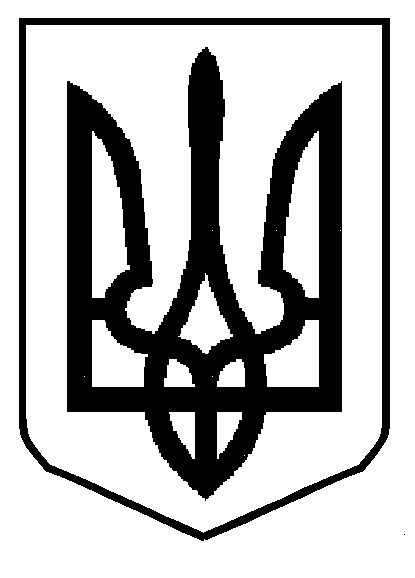 МІНІСТЕРСТВО  ОСВІТИ  І  НАУКИ  УКРАЇНИДЕПАРТАМЕНТ ОСВІТИ І НАУКИЛЬВІВСЬКОЇ ОБЛАСНОЇ ДЕРЖАВНОЇ АДМІНІСТРАЦІЇН А К А ЗПро підсумки обласного сходженняучнівської молоді Львівщинина гору Маківку, присвяченого 80-річчювід дня народження В. ЧорноволаНа виконання наказів департаменту освіти і науки Львівської облдержадміністрації від 20.03.2017 № 07-01/113 «Про проведення обласного сходження учнівської молоді Львівщини на гору Маківку» та від 18.04.2017 № 07-01/182 «Про перенесення дати проведення обласного сходження учнівської молоді на гору Маківку, присвяченим 80-річчю від дня народження                              В. Чорновола», комунальним закладом Львівської обласної ради «Львівський обласний центр краєзнавства, екскурсій і туризму учнівської молоді» (далі – КЗ ЛОР ЛОЦКЕТУМ) 28-30 квітня 2017 року проведено обласне сходження учнівської молоді Львівщини на гору Маківку (далі – сходження).У заході взяли участь школярі Бродівського, Городоцького, Золочівського, Самбірського, Сколівського, Сокальського, Старосамбірського, Стрийського районів області; міст Борислава, Дрогобича, Моршина, Самбора, Трускавця; Мостиської, Нижанковицької, Новокалинівської, Шегинівської об’єднаних територіальних громад області; Залізничного, Сихівського, Франківського районів міста Львова. До сходження на гору Маківку також приєдналася учнівська молодь Жовківського і Миколаївського районів та міста Нового Роздолу.Під час заходу школярі брали участь у конкурсній програмі: творчо-мистецькому конкурсі «Краща інсценізація патріотичної пісні» та конкурсі «Кращі знавці життя та діяльності В. Чорновола».Належну роботу з підготовки до сходження та конкурсної програми провели всі команди-учасниці. Однак, найвищий рівень підготовки показали команди учнівської молоді Городоцького району та міста Борислава, які стали переможцями у загальнокомандному заліку конкурсної програми, друге місце зайняла команда Шегинівської ОТГ, третє – команди Бродівського району, міста Трускавця та Новокалинівської ОТГ.На підставі підсумкового протоколу конкурсної програми (додається).Н А К А З У Ю:Визнати переможцями конкурсної програми під час сходження:У творчо-мистецькому конкурсі «Краща інсценізація патріотичної пісні»:І місце – команду учнівської молоді міста Борислава;ІІ місце – команду учнівської молоді Городоцького району;ІІ місце – команду учнівської молоді Бродівського району;ІІІ місце – команду учнівської молоді міста Трускавця.У конкурсі «Кращі знавці життя та діяльності В. Чорновола»:І місце – команду учнівської молоді Городоцького району;І місце – команду учнівської молоді Шегинівської ОТГ;І місце – команду учнівської молоді Новокалинівської ОТГ;І місце – команду учнівської молоді Залізничного району м. Львова;І місце – команду учнівської молоді Нижанковицької ОТГ;І місце – команду учнівської молоді Старосамбірського району;І місце – команду учнівської молоді Сколівського району;ІІ місце – команду учнівської молоді міста Борислава;ІІ місце – команду учнівської молоді Мостиської ОТГ;ІІ місце – команду учнівської молоді Золочівського району;ІІ місце – команду учнівської молоді Франківського району м. Львова;ІІ місце – команду учнівської молоді Сокальського району;ІІІ місце – команду учнівської молоді міста Трускавця.У загальнокомандному заліку конкурсної програми:І місце – команду учнівської молоді Городоцького району;І місце – команду учнівської молоді міста Борислава;ІІ місце – команду учнівської молоді Шегинівської ОТГ;ІІІ місце – команду учнівської молоді Новокалинівської ОТГ;ІІІ місце – команду учнівської молоді міста Трускавця;ІІІ місце – команду учнівської молоді Бродівського району.Директору комунального закладу Львівської обласної ради «Львівський обласний центр краєзнавства, екскурсій і туризму учнівської молоді» Набитовичу М.В: нагородити переможців конкурсної програми дипломами, всі команди-учасниці – подяками за активну участь та пам’ятними значками «Учасник сходження на г. Маківку 29 квітня 2017 року».Інформувати органи управління освітою районів, міст обласного значення та об’єднаних територіальних громад області про підсумки заходу.Забезпечити розміщення інформації про сходження на освітньому порталі Львівщини.Контроль за виконанням наказу покласти на заступника директора департаменту освіти і науки Гайдука І.Г.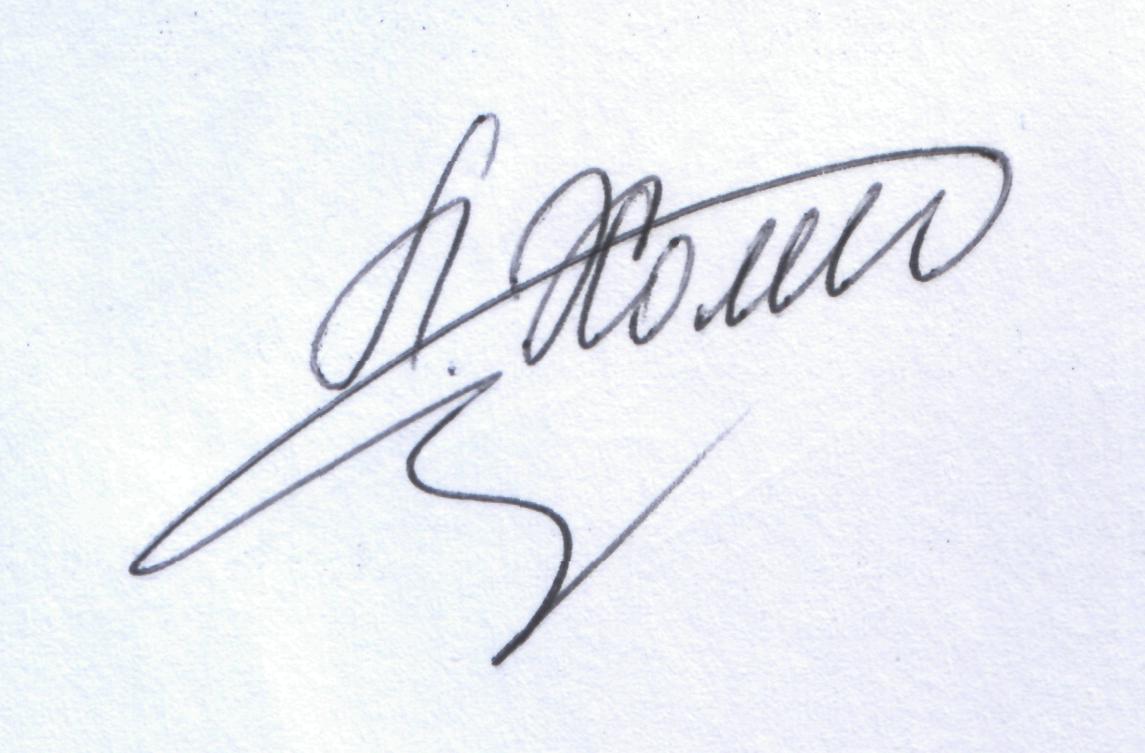 Директор                                                                          	Л.С. Мандзій16.05.2017 р.Львів№ 07-01/247Обласне сходження учнівської молоді Львівщини на гору Маківку, Обласне сходження учнівської молоді Львівщини на гору Маківку, Обласне сходження учнівської молоді Львівщини на гору Маківку, Обласне сходження учнівської молоді Львівщини на гору Маківку, Обласне сходження учнівської молоді Львівщини на гору Маківку, Обласне сходження учнівської молоді Львівщини на гору Маківку, Обласне сходження учнівської молоді Львівщини на гору Маківку, Обласне сходження учнівської молоді Львівщини на гору Маківку, Обласне сходження учнівської молоді Львівщини на гору Маківку, Обласне сходження учнівської молоді Львівщини на гору Маківку, Обласне сходження учнівської молоді Львівщини на гору Маківку,  присвячене 80-річчю від дня народження В. Чорновола присвячене 80-річчю від дня народження В. Чорновола присвячене 80-річчю від дня народження В. Чорновола присвячене 80-річчю від дня народження В. Чорновола присвячене 80-річчю від дня народження В. Чорновола присвячене 80-річчю від дня народження В. Чорновола присвячене 80-річчю від дня народження В. Чорновола присвячене 80-річчю від дня народження В. Чорновола присвячене 80-річчю від дня народження В. Чорновола присвячене 80-річчю від дня народження В. Чорновола присвячене 80-річчю від дня народження В. Чорновола28-30 квітня 2017 року28-30 квітня 2017 року28-30 квітня 2017 року28-30 квітня 2017 року28-30 квітня 2017 року28-30 квітня 2017 року28-30 квітня 2017 року28-30 квітня 2017 року28-30 квітня 2017 року28-30 квітня 2017 року28-30 квітня 2017 рокут/б «Трембіта» (смт Славсько Сколівського району Львівської області)т/б «Трембіта» (смт Славсько Сколівського району Львівської області)т/б «Трембіта» (смт Славсько Сколівського району Львівської області)т/б «Трембіта» (смт Славсько Сколівського району Львівської області)т/б «Трембіта» (смт Славсько Сколівського району Львівської області)т/б «Трембіта» (смт Славсько Сколівського району Львівської області)т/б «Трембіта» (смт Славсько Сколівського району Львівської області)т/б «Трембіта» (смт Славсько Сколівського району Львівської області)т/б «Трембіта» (смт Славсько Сколівського району Львівської області)т/б «Трембіта» (смт Славсько Сколівського району Львівської області)т/б «Трембіта» (смт Славсько Сколівського району Львівської області)ПІДСУМКОВИЙ  ПРОТОКОЛ  ПІДСУМКОВИЙ  ПРОТОКОЛ  ПІДСУМКОВИЙ  ПРОТОКОЛ  ПІДСУМКОВИЙ  ПРОТОКОЛ  ПІДСУМКОВИЙ  ПРОТОКОЛ  ПІДСУМКОВИЙ  ПРОТОКОЛ  ПІДСУМКОВИЙ  ПРОТОКОЛ  ПІДСУМКОВИЙ  ПРОТОКОЛ  ПІДСУМКОВИЙ  ПРОТОКОЛ  Конкурсна програма  (загальнокомандний залік)Конкурсна програма  (загальнокомандний залік)Конкурсна програма  (загальнокомандний залік)Конкурсна програма  (загальнокомандний залік)Конкурсна програма  (загальнокомандний залік)Конкурсна програма  (загальнокомандний залік)Конкурсна програма  (загальнокомандний залік)Конкурсна програма  (загальнокомандний залік)Конкурсна програма  (загальнокомандний залік)№ з/пКоманда (район/місто/ОТГ) КонкурсиКонкурсиКонкурсиКонкурсиСума місцьМІСЦЕМІСЦЕ№ з/пКоманда (район/місто/ОТГ) Творчо-мистецький конкурс «Краща інсценізація патріотичної пісні» Творчо-мистецький конкурс «Краща інсценізація патріотичної пісні» Конкурс «Кращі знавці життя та діяльності В. Чорновола»Конкурс «Кращі знавці життя та діяльності В. Чорновола»Сума місцьМІСЦЕМІСЦЕ1Городоцький р-н22113112м. Борислав11223113Шегинівська ОТГ44115224Новокалинівська ОТГ55116335м. Трускавець33336336Бродівський р-н22446337Залізничний р-н м. Львова66117448Нижанковицька ОТГ77118559Мостиська ОТГ662285510Старосамбірський р-н881196611Золочівський р-н101022127712Сколівський р-н121211138813Франківський р-н м. Львова111122138814м. Самбір9944138815Сокальський р-н131322159916Самбірський р-н14144418101017Сихівський р-н м. Львова15155520111118м. Дрогобичне участьне участь444121219Стрийський р-нне участьне участь666131320м. Моршин не участьне участьне участьне участьне участьне участьне участь21Миколаївський р-нне участьне участьне участьне участьне участьне участьне участь22м. Новий Роділне участьне участьне участьне участьне участьне участьне участь23Жовківський р-нне участьне участьне участьне участьне участьне участьне участь             Головний суддя конкурсної програми                                       М. Деленко             Головний суддя конкурсної програми                                       М. Деленко             Головний суддя конкурсної програми                                       М. Деленко             Головний суддя конкурсної програми                                       М. Деленко             Головний суддя конкурсної програми                                       М. Деленко             Головний суддя конкурсної програми                                       М. Деленко             Головний суддя конкурсної програми                                       М. Деленко             Головний суддя конкурсної програми                                       М. Деленко             Головний суддя конкурсної програми                                       М. Деленко             Головний суддя конкурсної програми                                       М. Деленко             Головний секретар                                                                 О. Чудійович             Головний секретар                                                                 О. Чудійович             Головний секретар                                                                 О. Чудійович             Головний секретар                                                                 О. Чудійович             Головний секретар                                                                 О. Чудійович             Головний секретар                                                                 О. Чудійович             Головний секретар                                                                 О. Чудійович             Головний секретар                                                                 О. Чудійович             Головний секретар                                                                 О. Чудійович             Головний секретар                                                                 О. Чудійович